16. TDÚ- Odevzdej 19. 12.					Jméno: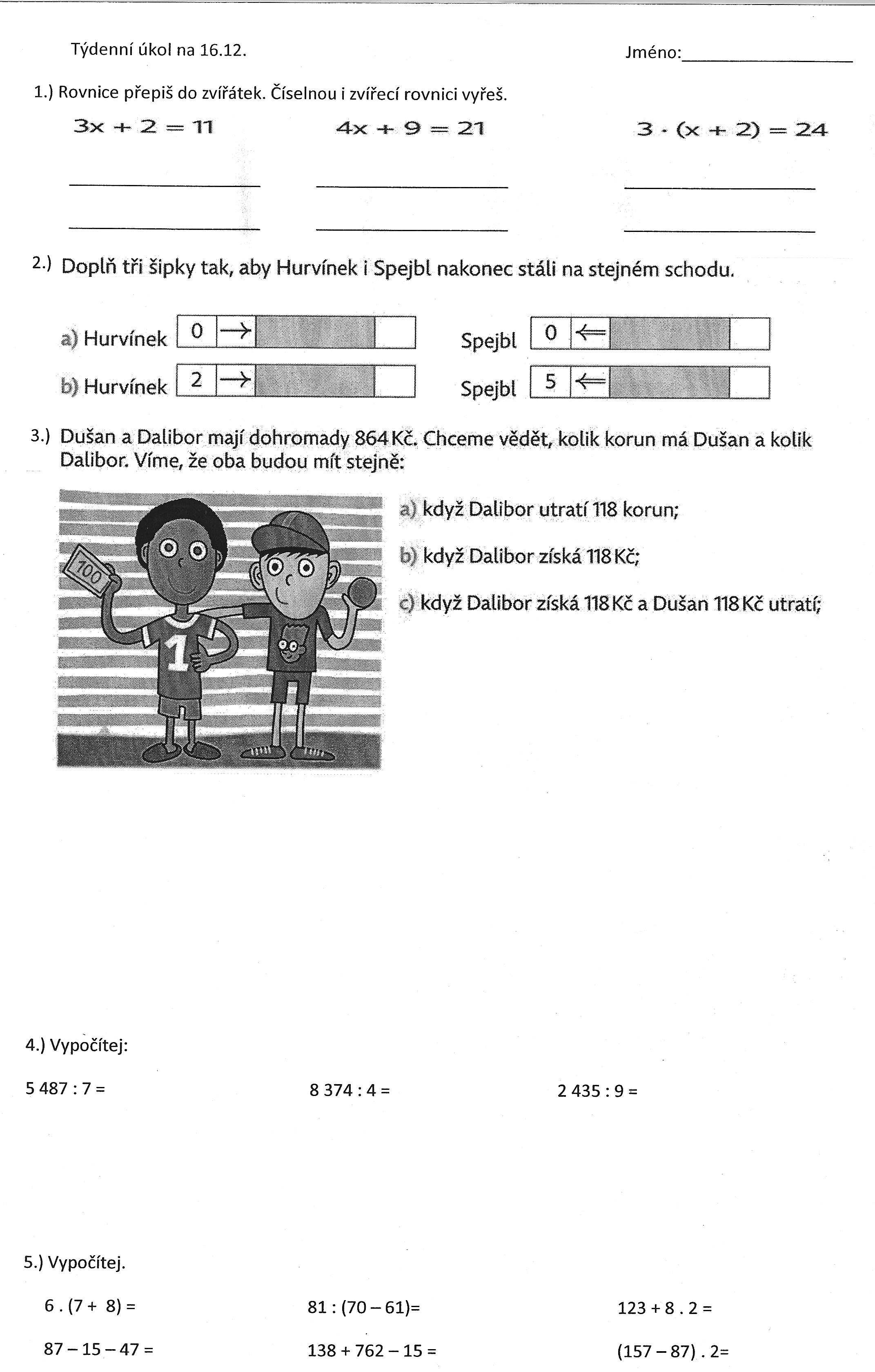 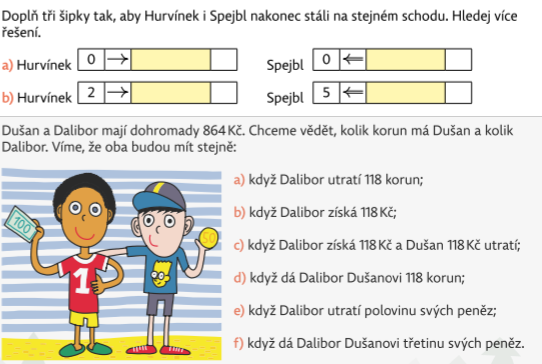 Vyber si dva úkoly: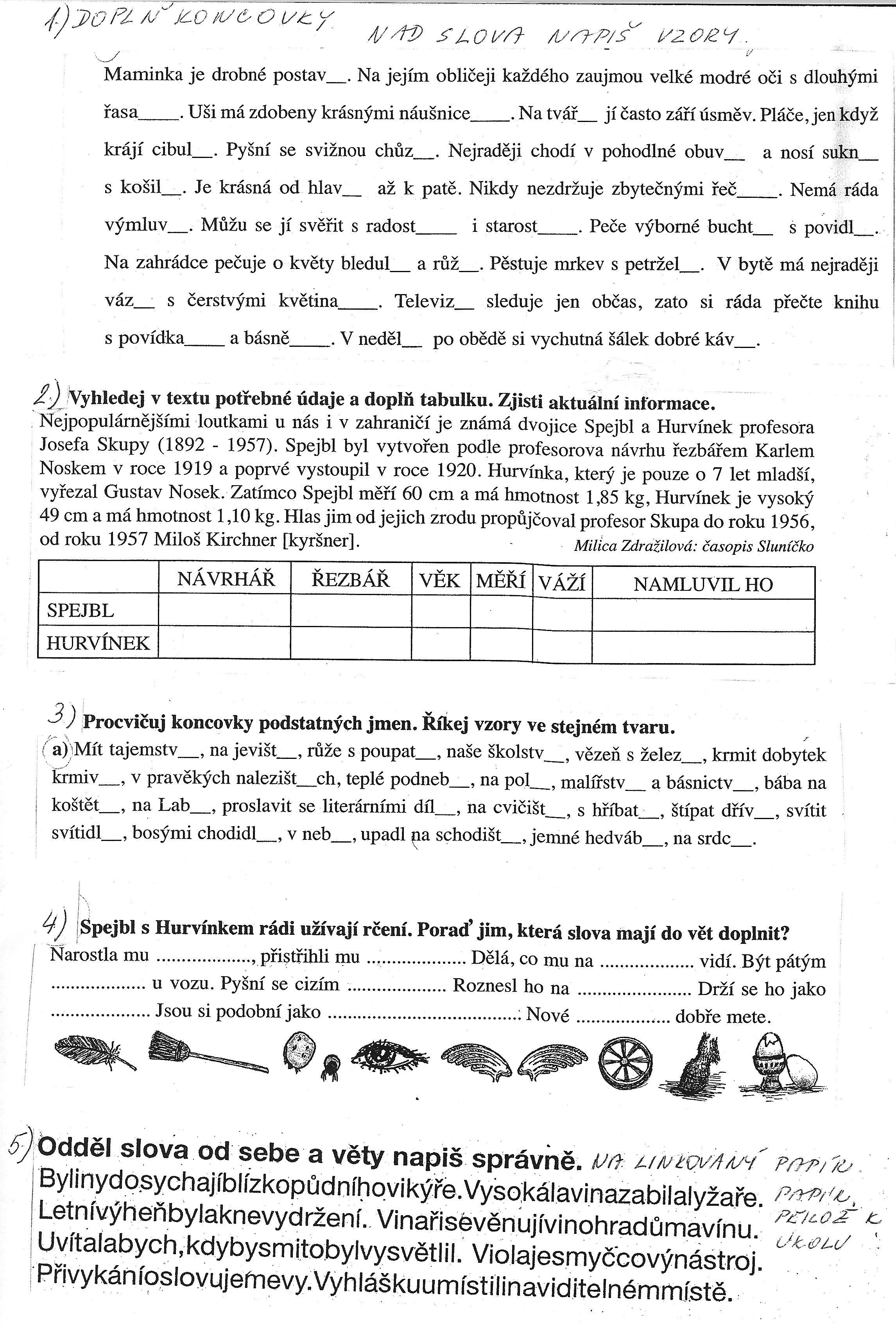 